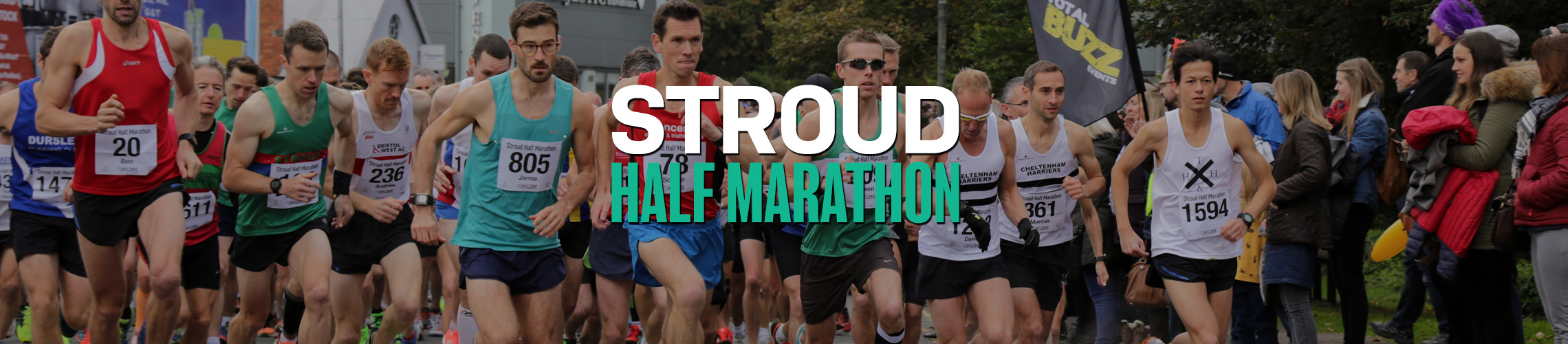 Caerleon Running Club  - Resultshttps://www.fullonsport.com/event/stroud-half-marathon-2017/results/?searchFor=CaerleonCaerleon Running Club – Mark Alfordhttps://www.fullonsport.com/event/stroud-half-marathon-2017/results/?searchFor=HamblyCaerleon Running Club – Morris Urquharthttps://www.fullonsport.com/event/stroud-half-marathon-2017/results/?searchFor=Clive+Richards